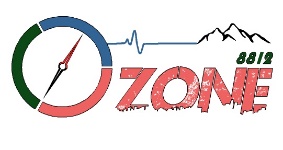 Départementale de Nuit03 décembre 2021Saint Dié des Vosges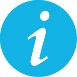 INFORMATIONS GÉNÉRALESOrganisation : O’zone 8812Organisation : O’zone 8812COURSE COMPTANT POURLE CLASSEMENT NATIONALNONDirecteur de course : Marie VUILLEMARDDirecteur de course : Marie VUILLEMARDCOURSE COMPTANT POURLE CLASSEMENT NATIONALNONTraceur : Jérémy VUILLEMARDTraceur : Jérémy VUILLEMARDCOURSE COMPTANT POURLE CLASSEMENT NATIONALNONGEC : Théo LEFEVREGEC : Théo LEFEVRECOURSE COMPTANT POURLE CLASSEMENT NATIONALNONCOURSE COMPTANT POURLE CLASSEMENT NATIONALNONCOURSE COMPTANT POURLE CLASSEMENT NATIONALNONCOURSE COMPTANT POURLE CLASSEMENT NATIONALNON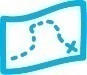 CARTENom : Saint Dié Centre ville / Bois de GratinNom : Saint Dié Centre ville / Bois de GratinÉchelle : 1/4000èmeType de terrain : Centre urbain avec quelques parcs et forêt typiquement vosgienneType de terrain : Centre urbain avec quelques parcs et forêt typiquement vosgienne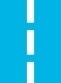 ACCÈS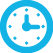 HORAIRESAccueil : Parking situé derrière la mairie de St DiéAccueil : Parking situé derrière la mairie de St DiéAccueil : 19h30Accueil : 19h30Distance parking-accueil : sur placeDistance parking-accueil : sur placeDépart : 20hDépart : 20hDistance arrivée-accueil : sur placeDistance arrivée-accueil : sur place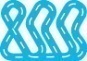 CIRCUITS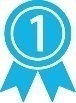 RÉSULTATSNombre de circuits compétition : 4 boucles dans la ville et en forêt de 1.5 à 2.5 kms à faire seule ou enchainer en ordre libre Nombre de circuits compétition : 4 boucles dans la ville et en forêt de 1.5 à 2.5 kms à faire seule ou enchainer en ordre libre o-zone88@orange.fro-zone88@orange.fr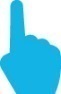 SERVICESBoissons chaudes proposées…. Pensez à prendre votre gobelet ou autre, Merci !Boissons chaudes proposées…. Pensez à prendre votre gobelet ou autre, Merci !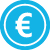 TARIFSLicenciés FFCO : 3€ (gratuit pour les licenciés vosgiens)Licenciés FFCO : 3€ (gratuit pour les licenciés vosgiens)Non-licenciés FFCO : 4€ Non-licenciés FFCO : 4€ Location de puce :  Possible sur présentation d’une pièce d’identitéLocation de puce :  Possible sur présentation d’une pièce d’identité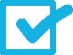 INSCRIPTIONSInscriptions par mail sur o-zone88@orange.frInscriptions par mail sur o-zone88@orange.fr/!\ Pour être chronométré vous devez obligatoirement présenter un certificat médical datant de moins d'un an à la date d’inscription à la compétition et permettant d'établir l'absence de contre-indication à la pratique du sport ou de la course d’orientation, en compétition./!\ Pour être chronométré vous devez obligatoirement présenter un certificat médical datant de moins d'un an à la date d’inscription à la compétition et permettant d'établir l'absence de contre-indication à la pratique du sport ou de la course d’orientation, en compétition.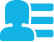 CONTACT o-zone88@orange.fr , meray_paris@yahoo.fr  ou Marie au 06.07.96.13.43 o-zone88@orange.fr , meray_paris@yahoo.fr  ou Marie au 06.07.96.13.43